Central European Education Institute (Братислава, Словакія)Національний інститут економічних досліджень (Батумі, Грузія)Батумський навчальний університет навігації (Батумі, Грузія)Регіональна Академія Менеджменту (Казахстан)Громадська наукова організація «Всеукраїнська Асамблея докторів наук з державного управління» (Київ, Україна)за підтримкиФІНАНСОВО-ЕКОНОМІЧНОЇ НАУКОВОЇ РАДИ ТА ВИДАВНИЧОГО ДОМУ «ІНТЕРНАУКА»(Київ, Україна)Шановні колеги!Запрошуємо вчених і провідних фахівців в галузі економіки, права, державного управління, педагогіки та психології та суміжних дисциплін взяти участь у Міжнародній науковій конференції на тему «Science and Global Studies», яка відбудеться у дистанційній формі 30 грудня 2019 року, шляхом обговорення на веб-сайті Видавничого дому «Інтернаука». Збірник тез буде розміщений на веб-сайті видавця та у наукометричних базах.До участі у конференції запрошуються науковці, аспіранти, студенти, працівники науково- дослідних установ, а, також, практичні працівники, які активно займаються дослідженнями у сфері економічних наук.Секція_1. Економіка та управління національним господарством.Секція_2. Міжнародна економіка.Секція_3. Економіка і управління підприємством.Секція_4. Розвиток продуктивних сил і регіональна економіка.Секція_5. Гроші, фінанси і кредит.Секція_6. Бухгалтерський облік, аналіз і аудит.Секція_7. Оподаткування та бюджетна система.Секція_8. Економічна безпека суб'єктів господарської діяльності.Секція_9. Математичні методи в економіці.Секція_10. Державне управління, самоврядування і державна служба.Секція_11. Право.Секція_12. Економіка туризму.Секція_13. Менеджмент.Секція_14. Маркетинг.Секція_15. Психологія, педагогіка, освіта, філософія та філологія.Секція_16. Соціологія.Координати організаційного комітету конференції в Україні:Коваленко Дмитро, Голова фінансово-економічної наукової радиТел. роб.: +38 (044) 222-5889; Тел. моб.: +38 (067) 333-4556 E-mail: editor@inter-nauka.comГолова організаційного комітету: Романенко Євген Олександрович – доктор наук з державного управління, професор, Заслужений юрист України, Проректор Міжрегіональної Академії управління персоналом.Співголови організаційного комітету: Коваленко Д.І. – кандидат економічних наук, доцент, Голова фінансово-економічної наукової ради та видавничого дому «Інтернаука».Мотренко Т.В. – доктор філософських наук, професор, професор кафедри публічного адміністрування Міжрегіональної Академії управління персоналом, Академік Національної академії педагогічних наук України.Жукова І.В. – кандидат наук із державного управління, доцент, Виконавчий директор президії громадської наукової організації «Всеукраїнська Асамблея докторів наук з державного управління».Члени організаційного комітету:Miriam Zajacová – Ph.D., MBA, konateľka Central European Education Institute, s.r.o.Badri Gechbaia – Doctor of Economics, Associate Professor, Director of National Institute of Economic Research, Georgia.Мідельскій Сергій Людвигович – професор Регіональної Академії Менеджменту, Президент Регіональної Академії Менеджменту.Скриньковський Руслан Миколайович – кандидат економічних наук, член-кореспондент Української академії наук (Львів, Україна)Курило Людмила Ізидорівна – доктор економічних наук, професор, професор кафедри маркетингу та управління бізнесом Національного університету «Києво-Могилянська академія» (Київ, Україна)Сертифікат конференції може вважатися документом, який підтверджує участь у роботі наукової конференції в країні, яка входить до ОЕСР та/або ЄС згідно Порядку присвоєння вчених звань науковим і науково педагогічним працівникам, затвердженого Наказом Міністерства освіти і науки України від 14.01.2016 № 13*.Для участі у конференції необхідно не пізніше 30 грудня 2019 року:надіслати на електронну адресу Оргкомітету в Україні editor@inter-nauka.com тези доповіді, підготовлені у текстовому редакторі Microsoft Word;заповнити заявку щодо участі у конференції (посилання).Поштова відправка друкованого збірника тез та сертифіката учасника запланована на 15 лютого 2020 року.Після розгляду оргкомітетом конференції отриманих матеріалів, на електронну адресу автора буде відправлено повідомлення щодо прийняття матеріалів та реквізити для оплати витрат (підготовка до друку та публікація тез, а також для сплати витрат поштової відправки). Після отримання оргкомітетом копії документа про оплату учаснику буде повідомлено (електронною поштою) терміни та умови отримання друкованого варіанту збірника тез та сертифіката учасника*.Матеріали конференції видаватимуться у вигляді збірника тез доповідей (в електронному та друкованому варіантах). Тези можуть бути написані українською, російською, англійською, словацькою мовами.Вартість участі у конференції для громадян України становить 500 грн. (для громадян інших країн – $30). Усіх учасників конференції буде забезпечено збірником тез конференції та сертифікатом про участь. Учасники конференції матимуть можливість презентувати збірник матеріалів і сертифікат як підтвердження участі у міжнародній конференції. Додатково автор може замовити присвоєння DOI та/або довідку про участь у науковій темі.Реквізити для оплати будуть відправлені учасникам конференції одночасно з інформацією оргкомітету щодо прийняття наданих матеріалів. Копію квитанції про оплату слід обов’язково направити на електронну адресу оргкомітету не пізніше вказаного у календарі конференції терміну.Тези доповіді надаються лише електронною поштою. Обсяг тез – до п’яти повних сторінок формату А4 (297х210 мм), включаючи рисунки, таблиці, список літератури.Список використаної літератури розміщується наприкінці тексту і оформлюється згідно зразка.Посилання по тексту розміщують у квадратних дужках.Тези слід набирати в текстовому редакторі Microsoft Word, гарнітура Times New Roman, розмір: для основного тексту 14 пт., для переліку літературних джерел 12 пт.), міжрядковий інтервал – полуторний. Поля тексту: верхнє – 30 мм, нижнє  – 25 мм, ліве – 30 мм, праве – 20 мм.Формули та позначення набирати у редакторі формул MathType 6.0, або Microsoft Equation 3.0, як окремий об'єкт.Матеріали, що оформлені з відхиленнями від встановлених вимог, не приймаються для розміщення на дискусійному полі конференції та подальшої публікаціїСекція: Гроші, фінанси та кредитКутиколо О.В., аспірант,Міжрегіональна академія управління персоналомм. Київ, Україна Рясний О.Т., к.е.н., доцент, Міжрегіональна академія управління персоналомм. Київ, УкраїнаПРАКТИЧНІ АСПЕКТИ ТРАНСНАЦІОНАЛІЗАЦІЇ СВІТОВОЇ ЕКОНОМІКИФормули та позначення набирати у редакторі формул MathType 6.0 або Microsoft Equation 3.0, як окремий об'єкт розмірами: змінна - 14 пт, великий індекс - 10 пт, малий індекс - 8 пт, великий символ - 18 пт, малий символ - 12 пт; кирилиця, грецька та цифри - прямі, латиниця - курсивs(t) 1 N 1 a   π f k t   b   π f k t  kcos 2  0	T  k sin 2  0	T  k 0 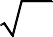 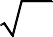 		 		 Матеріали, що оформлені з відхиленнями від встановлених вимог, не приймаються для розміщенні на дискусійному полі конференції та подальшої публікації.Література:Тeo К. Application of least-squares boundary residual method to the analysis dielectric rod // IEEE Trans. – 1995. – V. MTT.-38. – №8. – P. 1092-1095.Розин А.И. Восстановление изображения методом частотной коррекции / А.И. Розин, Ю.А. Король // Электронная связь. – 2000. – №8. – С. 69-71.Арман Н. Ортогональные преобразования / Н. Арман, Р. Рибо / Пер. с нем. / Под ред. А.Р. Томенко. – М.: Связь, 1980. – 248 с.Шановні колеги! Інформуємо також про те, що, у разі необхідності, Ви маєте можливість замовити офіційну послугу перевірки на плагіат Вашого наукового дослідження (дисертація, автореферат, стаття тощо) за допомогою ліцензованого програмного забезпечення з наданням офіційного звіту на бланку установи, звернувшись до контактної особи.Контактна особа: Коваленко Дмитро, Голова Фінансово-економічної наукової ради Тел. роб. +38 (044) 222-5889; Тел. моб. +38 (067) 333-4556; E-mail: editor@inter-nauka.com